		Communication and Accessibilty needs:Medical HistoryInvestigations PerformedHistory of presenting complaint (include type and length of treatment given)Gastroscopy Referral PathwayPatients should be free of PPI and H2 receptor agonists for 2 weeks before gastroscopy unless known Barrett’s Oesophagus. Discussed urgent suspected cancer referral with patient?  Yes           No Patient summaryMinimum Dataset: (recordings in last 6months)Radiology: (In last 6 months)Blood Results (Last 12m):UPPER GI ENDOSCOPY REQUEST FORM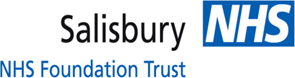 Patient Details:Patient Details:Hospital no.NHS no.SurnameForenamesPrevious surnameTitleDate of BirthSexAddressPost codeHome tel. no.AddressPost codeWork tel. no.AddressPost codeMobile tel.no.Referring clinicianPreferred clinician (if applicable)G.P practice New referral?                   Re-referral? New referral?                   Re-referral?Date of referralDates patient not availableDate of consultationDates patient not availableInterpreter required?:YesNoWheelchair access required?  YesNoLanguage: Learning Disability:  Hearing:Other disability needing consideration: Vision:Other disability needing consideration: Weight: Weight: Weight: Anticoagulation    Anticoagulation    Anticoagulation    Anticoagulation    Anticoagulation    Anticoagulation    YesYesYesYesNo  No  No  Reason:Reason:Reason:WarfarinWarfarinWarfarinWarfarinWarfarinApixibanApixibanApixibanApixibanApixibanApixibanRivaroxabanRivaroxabanRivaroxabanRivaroxabanRivaroxabanEdoxabanEdoxabanEdoxabanEdoxabanOther, please state:Other, please state:Other, please state:Other, please state:Other, please state:Other, please state:INR:INR:Date:Date:Date:Date:Date:Date:U&Es             U&Es             U&Es             U&Es             U&Es             Date:Date:Date:Date:Diabetes Diabetes Diabetes Diabetes IDDM   IDDM   IDDM   IDDM   IDDM   NIDDM   NIDDM   NIDDM   NIDDM   Diet controlledDiet controlledDiet controlledDiet controlledEpilepsyEpilepsyEpilepsyEpilepsyEpilepsyEpilepsyEpilepsyEpilepsyEpilepsyIschaemic heart diseaseIschaemic heart diseaseIschaemic heart diseaseIschaemic heart diseaseIschaemic heart diseaseIschaemic heart diseaseIschaemic heart diseaseIschaemic heart diseaseIschaemic heart diseaseIschaemic heart diseaseIschaemic heart diseaseIschaemic heart diseaseIschaemic heart diseaseIschaemic heart diseaseIschaemic heart diseaseIschaemic heart diseaseIschaemic heart diseaseIschaemic heart diseaseIschaemic heart diseaseIschaemic heart diseaseIschaemic heart diseaseDementia   Dementia   Dementia   Dementia   Dementia   Dementia   Consent 4 requiredConsent 4 requiredRespiratory compromisedRespiratory compromisedRespiratory compromisedRespiratory compromisedRespiratory compromisedRespiratory compromisedRespiratory compromisedRespiratory compromisedRespiratory compromisedRespiratory compromisedRespiratory compromisedRespiratory compromisedRespiratory compromisedRespiratory compromisedRespiratory compromisedRespiratory compromisedRespiratory compromisedRespiratory compromisedRespiratory compromisedRespiratory compromisedRespiratory compromisedLearning difficulties         Learning difficulties         Learning difficulties         Learning difficulties         Learning difficulties         Learning difficulties         Consent 4 requiredConsent 4 requiredSerious neurological conditionsSerious neurological conditionsSerious neurological conditionsSerious neurological conditionsSerious neurological conditionsSerious neurological conditionsSerious neurological conditionsSerious neurological conditionsSerious neurological conditionsSerious neurological conditionsSerious neurological conditionsSerious neurological conditionsSerious neurological conditionsSerious neurological conditionsSerious neurological conditionsSerious neurological conditionsSerious neurological conditionsSerious neurological conditionsSerious neurological conditionsSerious neurological conditionsSerious neurological conditionsLiver diseaseLiver diseaseLiver diseaseLiver diseaseLiver diseaseLiver diseaseLiver diseaseLiver diseaseLiver diseaseMI within last 6 weeksMI within last 6 weeksMI within last 6 weeksMI within last 6 weeksMI within last 6 weeksMI within last 6 weeksMI within last 6 weeksMI within last 6 weeksMI within last 6 weeksMI within last 6 weeksMI within last 6 weeksMI within last 6 weeksMI within last 6 weeksMI within last 6 weeksMI within last 6 weeksMI within last 6 weeksMI within last 6 weeksMI within last 6 weeksMI within last 6 weeksMI within last 6 weeksMI within last 6 weeksProsthetic heart valve       Prosthetic heart valve       Prosthetic heart valve       Prosthetic heart valve       Prosthetic heart valve       Prosthetic heart valve       Prosthetic heart valve       infective endocarditisinfective endocarditisMRSA      Yes    No   MRSA      Yes    No   MRSA      Yes    No   MRSA      Yes    No   MRSA      Yes    No   MRSA      Yes    No   MRSA      Yes    No   MRSA      Yes    No   MRSA      Yes    No   MRSA      Yes    No   MRSA      Yes    No   MRSA      Yes    No   MRSA      Yes    No   MRSA      Yes    No   MRSA      Yes    No   MRSA      Yes    No   MRSA      Yes    No   MRSA      Yes    No   HIV      Yes    No HIV      Yes    No HIV      Yes    No HIV      Yes    No HIV      Yes    No HIV      Yes    No HIV      Yes    No HIV      Yes    No HIV      Yes    No HIV      Yes    No Hep B/C      Yes    No  Hep B/C      Yes    No  Hep B/C      Yes    No  Hep B/C      Yes    No  Hep B/C      Yes    No  Hep B/C      Yes    No  Medication: Medication: Medication: Medication: Medication: Medication: Medication: Medication: Medication: Medication: Medication: H.Pylori Test  Result Negative        Positive            Date:      H.Pylori Test  TreatmentPerformed Stool antigen    Breath Test     Serology (if negative as not indicative of current infection) Stool antigen    Breath Test     Serology (if negative as not indicative of current infection)Imaging Barium swallow    Ultrasound     CT     XR     PPI>3/12 Barium swallow    Ultrasound     CT     XR     PPI>3/12GastroscopyPrevious gastroscopy, results + date:      Previous gastroscopy, results + date:      Please attach accompanying letter if you feel this would be beneficialPlease attach accompanying letter if you feel this would be beneficialPlease attach accompanying letter if you feel this would be beneficialA. Suspected Cancer Alarm SymptomA. Suspected Cancer Alarm Symptom    Melaena / haemetemesis (consider admission) Suspicious barium meal / CT / US    Progressive unintended weight loss Epigastric mass    Dysphagia (interference with the swallowing mechanism that occurs within 5 seconds of having commenced swallow) Persistent vomiting and weight lossIf yes please email referral within 24hrs If yes Please send by ERSIf no please go to section BIf yes please email referral within 24hrs If yes Please send by ERSIf no please go to section BB. Urgent Referral SymptomsB. Urgent Referral Symptoms > 55yrs with unexplained and persistent recent onset dyspepsia* despite PPI and Test & Treat*Recent onset means NEW & not a recurrence (section C). Persistent defined as longer than expected >6wks. Unexplained after history/ G.P investigations > 55yrs with unexplained and persistent recent onset dyspepsia* despite PPI and Test & Treat*Recent onset means NEW & not a recurrence (section C). Persistent defined as longer than expected >6wks. Unexplained after history/ G.P investigationsUnexplained worsening dyspepsia with addition of:     Barrett’s oesophagus     Peptic ulcer surgery >20yrs ago    Atrophic gastritis / dysplasia / intestinal metaplasiaUnexplained worsening dyspepsia with addition of:     Barrett’s oesophagus     Peptic ulcer surgery >20yrs ago    Atrophic gastritis / dysplasia / intestinal metaplasiaIf yes Please send by ERSIf no go to section CIf yes Please send by ERSIf no go to section CC. Routine Referral SymptomsC. Routine Referral Symptoms    Positive coeliac serology    Positive coeliac serology    >55yrs Ongoing dyspepsia (recurrent epigastric pain, bloating, nausea, vomiting)    >55yrs Ongoing dyspepsia (recurrent epigastric pain, bloating, nausea, vomiting)   Any age with dyspepsia and;     Family history of upper GI cancer    Ongoing NSAID use    Continued dyspepsia and whilst on current PPI therapy >3/12   Any age with dyspepsia and;     Family history of upper GI cancer    Ongoing NSAID use    Continued dyspepsia and whilst on current PPI therapy >3/12If yes Please send by ERSIf yes Please send by ERSNote that for patients under 55yrs, referral for Endoscopy is not usually necessary in the absence of alarm symptoms. Please refer to the NICE guidance on treating dyspepsia and acid reflux Sept 2014.https://www.nice.org.uk/guidance/cg184 Note that for patients under 55yrs, referral for Endoscopy is not usually necessary in the absence of alarm symptoms. Please refer to the NICE guidance on treating dyspepsia and acid reflux Sept 2014.https://www.nice.org.uk/guidance/cg184 For Booking officeFor Booking officeFor Booking officeDate received:Appointment date/timePatient notified:Medical Problems:Allergies: Blood PressureHeart rateHeight Smoking Status  WeightAlcohol Intake, BMIExercise tolerance:  FBCHb , WCC , Plts , MCV , Neut Hb , WCC , Plts , MCV , Neut Hb , WCC , Plts , MCV , Neut UENa , K , Urea , Creat , eGFR Na , K , Urea , Creat , eGFR Na , K , Urea , Creat , eGFR LFTALT , Alk Phos , Bili , Alb , GGT ALT , Alk Phos , Bili , Alb , GGT ALT , Alk Phos , Bili , Alb , GGT CRPESRTFTsTSH , Free T4 INRBoneCa , Ca cor , Ca adj , Phos Ca , Ca cor , Ca adj , Phos Ca , Ca cor , Ca adj , Phos IronFerritin , Iron Saturation , TIBC  Ferritin , Iron Saturation , TIBC  Ferritin , Iron Saturation , TIBC  VitaminsB12 , Folate B12 , Folate B12 , Folate LipidsChol , LDL , HDL ,Chol:HDL ratio , Tri Chol , LDL , HDL ,Chol:HDL ratio , Tri Chol , LDL , HDL ,Chol:HDL ratio , Tri Random GlucoseRandom GlucoseFasting Chol.Fasting GlucoseFasting GlucoseHbA1c